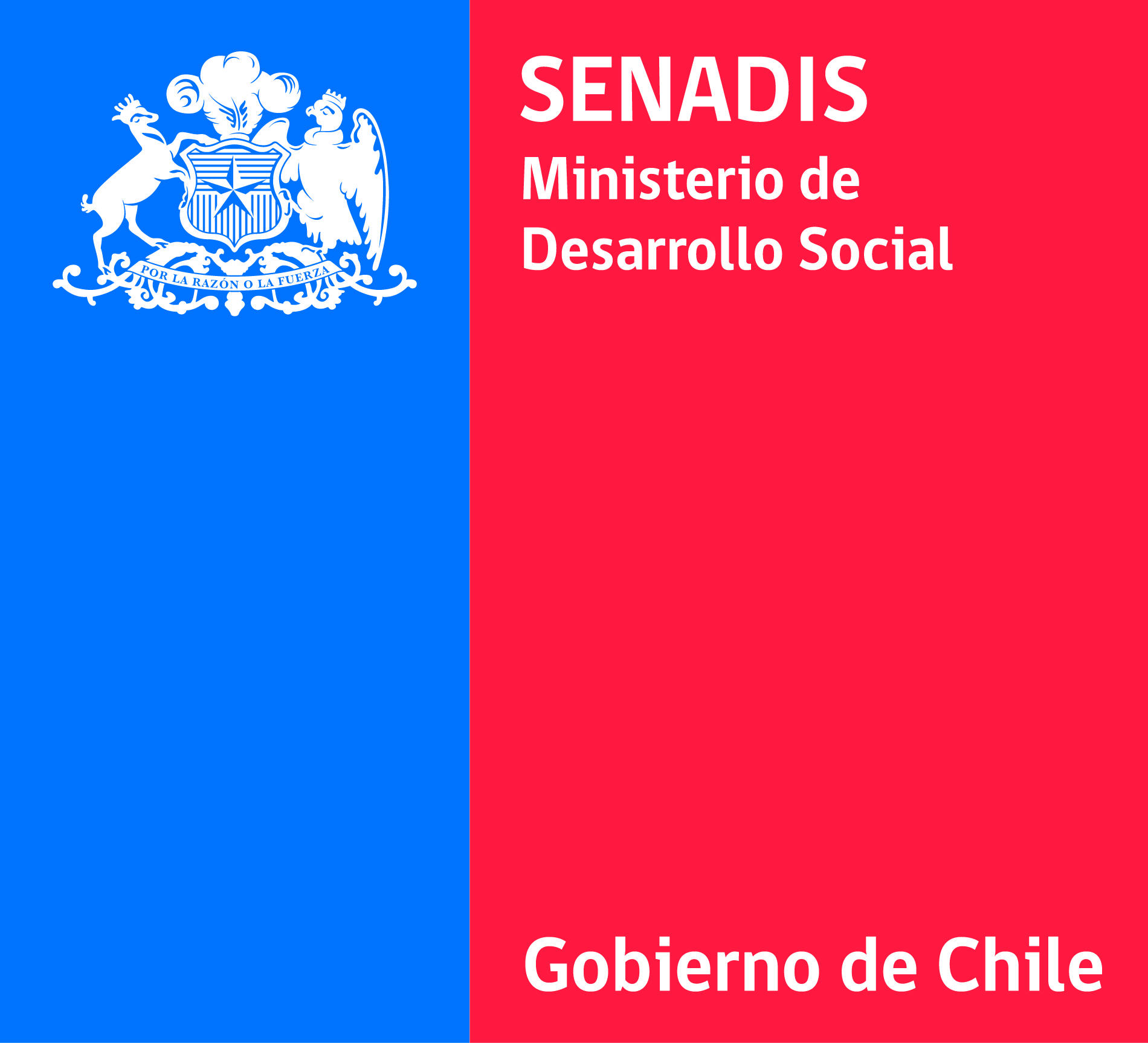 (CÓDIGO: CP004/2017)ABRIL DE 2017ANTECEDENTES GENERALESEl Servicio Nacional de la Discapacidad fue creado por mandato de la Ley 20.422 que establece Normas sobre Igualdad de Oportunidades e Inclusión Social de Personas con discapacidad, normativa publicada en el Diario Oficial el 10 de febrero de 2010.Es un servicio público funcionalmente descentralizado y desconcentrado territorialmente, que tiene por finalidad promover la igualdad de oportunidades, inclusión social, participación y accesibilidad de las personas en situación de discapacidad. El Servicio Nacional de la Discapacidad se relaciona con la Presidenta de la República por intermedio del Ministerio de Desarrollo Social.Desde el Servicio Nacional de la Discapacidad, se han abierto oportunidades para las personas en situación de discapacidad, promoviéndose la participación social y el pleno ejercicio de sus derechos.Estamos mirando hacia el futuro, creando y promoviendo mayores y mejores oportunidades en los diversos sectores tanto públicos como privados, que nos permita avanzar hacia una cultura más inclusiva.CONDICIONES GENERALESEl Servicio Nacional de la Discapacidad dispone de un proceso de selección para proveer el cargo antes indicado, que se regirá por las presentes pautas y por el Reglamento de Contratación de Personal vigente.Todos los gastos en que incurran quienes postulan, originados en la presentación de sus antecedentes y/o participación del proceso, serán de su cargo sin derecho a reembolso. Así mismo, todo documento generado a raíz del presente proceso de selección será de su propiedad.Una vez cerrado el proceso de selección, se dispondrá de un período de consulta, apelación y/o reclamo de 10 días hábiles.Requisitos GeneralesPodrán participar en el presente proceso de selección todas las personas que cumplan con los siguientes requisitos:Ser mayor de 18 años.Poseer el nivel educacional requerido para el cargo, requisito que se acreditará mediante la exhibición de documentos o certificados oficiales auténticos, una vez que sea seleccionado/a para el cargo.No haber cesado en un cargo público como consecuencia de haber obtenido una calificación deficiente o por aplicación de una medida disciplinaria, salvo que hayan transcurrido más de cinco años desde la fecha de expiración de funciones, circunstancia que se acreditará mediante Declaración Jurada Simple. La falsedad de esta declaración hará incurrir en las penas contempladas en el artículo 210 del Código Penal.No estar inhabilitado/a para el ejercicio de funciones o cargos públicos, ni hallarse condenado/a por crimen o simple delito, lo que será comprobado por la institución a través de consulta al Servicio de Registro Civil e Identificación, quien acreditará este hecho mediante simple comunicación.Haber cumplido con la Ley de Reclutamiento y Movilización, cuando fuere procedente.Requisitos EspecíficosIDENTIFICACIÓN DEL CARGOETAPAS DEL PROCESO4.1.	DifusiónLa publicación del presente proceso de selección se realizará a través del portal www.empleospublicos.cl y la página web institucional, www.senadis.gob.cl.La Pauta del Proceso de Selección se encontrará disponible en la página web institucional, www.senadis.gob.cl, en la sección “Trabaje en Senadis”.4.2.	PostulaciónLa recepción de postulaciones y antecedentes se efectuará entre los días 21 de abril de 2017 y 27 de abril de 2017 hasta las 17:00 hrs.Solo se recibirán postulaciones a través del portal www.empleospublicos.cl.Los/as postulantes que presenten alguna discapacidad que les produzca impedimento o dificultades en la aplicación de los instrumentos de selección que se administrarán, deberán informarlo en su postulación, para adoptar las medidas pertinentes, de manera de garantizar la igualdad de condiciones a todos/as los/as postulantes que se presenten en este concurso.Toda información relativa a citaciones del proceso de selección será informada al postulante mediante la dirección de correo electrónico que otorgó al momento de la postulación (Ficha de Registro del Portal Empleos Públicos), considerándose ésta como la vía oficial.Cualquier consulta que el/la postulante desee realizar relativa al proceso de selección (estado de avance, resultado, etc.) debe ser enviada al correo seleccion@senadis.cl, la cual es considerada la vía oficial para ello. La presentación de documentos de postulación incompletos, alterados y/o la no presentación de algún antecedente, que respalde el cumplimiento de los requisitos, dejará sin efecto automáticamente la postulación.4.3.	Documentos de postulaciónPara formalizar la postulación, los interesados/as que reúnan los requisitos deberán presentar de manera obligatoria la siguiente documentación:Currículum Vitae (currículum electrónico del Portal de Empleos Públicos y/o currículum libre).Certificado de Título (copia simple): El título deberá cumplir con el requisito estipulado en el punto 2.2.1. de la presente pauta. De lo contrario, será descalificado del proceso de selección. Se considerará solamente el grado académico de Licenciado, cuando éste sea obtenido en virtud de un plan de estudios que tenga el carácter de licenciatura terminal, reconocido como tal por la Contraloría General de la República. También se aceptarán títulos obtenidos en el extranjero, debidamente convalidados en la Universidad de Chile y aquellos obtenidos en países que tienen convenios bilaterales o multilaterales vigentes con Chile, debidamente convalidados por el Ministerio de Relaciones Exteriores de Chile.Cédula Nacional de Identidad (copia simple).Certificado de estudios de pos-título o post-grado (copia simple): Estos estudios deberán tener directa relación con el cargo al que postula para efectos de asignación de puntajes. No serán considerados los estudios en proceso de ejecución, aunque se encuentre en calidad de egresado.Certificados de cursos de especialización (copia simple): Cada curso deberá tener un mínimo de 16 horas de duración, realizados y aprobados durante los últimos 10 años. El certificado deberá indicar claramente la fecha de realización y las horas cronológicas correspondientes.Certificado de experiencia o antigüedad laboral o documentos que lo acrediten: Documento que acredite la experiencia profesional asociada al cargo, que será válido sólo si indica claramente el nombre, rut, cargo, período, firma y timbre de la organización respectiva. Este documento debe estar actualizado o con fecha posterior al término del trabajo señalado. De lo contrario, se considerará sólo el tiempo acreditado en el mismo. En caso de no disponer de un certificado de experiencia o antigüedad laboral, sólo se aceptarán los finiquitos de trabajo como un medio de acreditación válido de la experiencia indicada en el currículum, siempre y cuando se especifique el cargo desempeñado y las funciones sean atingentes al cargo en concurso. Los contratos de trabajo y los certificados de cotizaciones previsionales no son un medio válido. Para efectos de asignación de puntajes, la experiencia profesional se considerará desde la obtención del título profesional y no desde la fecha de egreso. Las prácticas profesionales no serán consideradas como experiencia profesional.Para computar la cantidad de años de experiencia, se tomará como referencia el 31 de marzo de 2017.4.4.	Cronograma del Proceso de SelecciónLas fechas del proceso completo del proceso de selección, son las que se detallan a continuación: * Sólo si el/la postulante se encuentra a más de 400 km. de Santiago.4.5. EvaluaciónEl período de evaluación se realizará durante los 30 días hábiles posteriores al cierre del período de postulación, sin perjuicio de las facultades del Servicio Nacional de la Discapacidad de modificar dicho plazo, conforme se indica en el punto 5 de esta pauta.En el proceso de selección, los/as postulantes deberán cumplir con el puntaje mínimo establecido para cada etapa. No obstante, el proceso de selección podrá declararse desierto, si en cualquier etapa ningún postulante cumple con el puntaje mínimo exigido.El Comité de Selección verificará si los/as postulantes cumplen con los requisitos exigidos en esta pauta, debiendo levantar un acta con la nómina de los/as postulantes aceptados/as y rechazados/as y cualquier situación relevante del proceso de selección.Tanto los factores como los sub-factores serán evaluados con notas expresadas en números enteros en rango de 0 a 100, siendo el 0 la menor puntuación y el 100 la máxima. Cada etapa tendrá un puntaje mínimo de corte para pasar a la siguiente etapa, exceptuando la primera. 4.5.1. ResultadosSerá publicada en la página web institucional la nómina de postulantes que superen las etapas que a continuación se señalan. Será responsabilidad de cada postulante consultar la página web a fin de revisar el estado de avance del presente proceso de selección.Adicionalmente, se podrá citar a los/as postulantes mediante llamado telefónico y/o correo electrónico, conforme los antecedentes proporcionados en su registro del portal de empleos públicos.EtapasEl proceso de evaluación constará de cinco etapas sucesivas, a saber:Etapa N° 0: AdmisibilidadSerá considerado postulante idóneo/a aquél que cumpla con lo establecido en el punto 2.2, esto es, formación, especialización y experiencia profesional, adjuntando títulos y documentos de respaldo correspondientes. Si bien esta etapa no arrojará puntaje para la calificación final, permitirá al/la postulante participar o no de este proceso de selección.Etapa Nº 1: Evaluación CurricularMediante la tabla que se muestra a continuación, se realizará la evaluación curricular de los antecedentes que sean presentados por quienes postulan al cargo y que hayan realizado este proceso correctamente (según lo establecido en esta pauta de selección). Quienes postulen y no alcancen el puntaje mínimo, no podrán pasar a la siguiente etapa.En esta etapa, cada postulante puede clasificarse sólo en una de las categorías señaladas para cada factor y sub-factor. Esta etapa tiene un puntaje máximo ponderado de 25 puntos y un puntaje mínimo ponderado de 16,5 puntos, para pasar a la siguiente etapa. Etapa Nº 2: Evaluación TécnicaEn esta etapa se evaluarán las competencias técnicas para el desempeño del cargo mediante una prueba escrita de conocimientos específicos. Quienes postulen y no alcancen la puntuación mínima, no podrán pasar a la siguiente etapa.Los conocimientos técnicos que podrán ser objeto de medición son:Ley N° 20.422Decreto con fuerza de Ley N°29, Estatuto AdministrativoDecreto con Fuerza de Ley N°1, Texto refundido de la Ley Nº 18.575Ley Nº 19.880Código del TrabajoLey N° 19.886Ley N° 20.285  Ley N° 20.730Ley Nº 20.880Resoluciones Exentas de estructura orgánica del servicioEsta etapa tiene un puntaje máximo ponderado de 20 puntos y un puntaje mínimo ponderado de 15 puntos, para pasar a la siguiente etapa. En caso de producirse empate, se utilizará el puntaje obtenido en la Etapa N° 1 para seleccionar a los/as postulantes que pasan a la siguiente etapa. En caso que persista el empate, pasarán todas las personas que se encuentren en esta situación.Etapa Nº 3: Evaluación PsicolaboralEn esta etapa se evaluará la adecuación psicológica del/la postulante en relación al perfil del cargo. El método utilizado será aquel que permita medir objetivamente las aptitudes y competencias específicas requeridas para el desempeño del cargo (entrevista por competencias y test psicológicos). La evaluación la realizarán consultoras y/o psicólogos/as externos, en sus propias dependencias. Las personas que postulen y no alcancen la puntuación mínima, no podrán pasar a la siguiente etapa.Las competencias que se medirán en esta evaluación serán las siguientes:Competencias transversales:Orientación hacia la Igualdad e Inclusión de las Personas en Situación de Discapacidad: Evidencia una actitud de valoración y comprensión sobre la generación de proyectos en beneficio de la igualdad de oportunidades para las personas con discapacidad.Compromiso Organizacional: Habilidad y deseo para alinear sus propias conductas con las necesidades, prioridades y metas de la organización, de actuar de manera que promuevan las metas y necesidades organizacionales.Transparencia y Probidad: Sentir y obrar consecuentemente con los valores y objetivos de la Institución, respetando las políticas y facilitando el acceso de cualquier persona a la información vinculada a su cargo.  Implica actuar con honestidad y rectitud, en consonancia con los valores de la Institución.Capacidad de Trabajo en Equipo y Cooperación: Intención genuina por aportar y trabajar en forma cooperativa con otros/as, a través del cumplimiento de las funciones de su cargo.Orientación a Usuarios/as: Preocupación por trabajar bajo un estándar de excelencia, orientándose a ayudar o servir a nuestros clientes/as internos y/o externos, a fin de responder a sus condiciones de satisfacción.Competencias específicas: Liderazgo y capacidad de Dirección: Capacidad para utilizar estilos y métodos interpersonales apropiados para inspirar y guiar a un equipo u otro grupo de trabajo hacia la consecución de las metas; modificar el comportamiento y adaptarlo a las tareas y situaciones que se presentan.Adaptación al Cambio: Capacidad para enfrentarse con flexibilidad y versatilidad situaciones nuevas, aceptar los cambios de forma positiva y constructiva.Proactividad: Es capaz de tomar la iniciativa y anticiparse a las situaciones diarias en el desempeño de las funciones, planificándose a mediano y largo plazo.Comunicación Efectiva: Capacidad de escuchar, entender y valorar empáticamente información, ideas y opiniones que le sean comunicadas, siendo capaz de retroalimentar asertivamente el proceso comunicativo, expresando en forma clara y comprensible ideas y opiniones hacia los demás a través del discurso hablado y escrito. Análisis del Entorno: Es la capacidad de analizar en detalle una serie de variable, situaciones o condiciones que afectan e impactan en el desarrollo de la Institución.En esta etapa, cada postulante puede clasificarse sólo en una de las categorías señaladas para cada factor y sub-factor. Esta etapa tiene un puntaje máximo ponderado de 25 puntos y un puntaje mínimo ponderado de 18,75 puntos, para pasar a la siguiente etapa. Etapa Nº 4: Entrevista de Valorización GlobalEn esta etapa se efectuará una entrevista individual a los y las postulantes que hayan superado exitosamente las etapas anteriores. El objetivo de esta evaluación es determinar si las personas que postulan cumplen o no con las exigencias requeridas para ejercer adecuadamente las funciones del cargo. Esta evaluación la realiza el Comité de Selección, mediante una pauta de calificación pre-establecida. Cada integrante califica individualmente a cada entrevistado/a con una nota entre 0 y 100 puntos, promediándose las notas obtenidas.Esta etapa tiene un puntaje máximo ponderado de 30 puntos y un puntaje mínimo ponderado de 21 puntos. Quienes postulen y no alcancen la puntuación mínima no serán considerados idóneos/as para el cargo. Para ser considerado/a idóneo/a las personas que postulan deberán obtener un puntaje final igual o superior a 71,25 puntos.Los puntajes finales se calcularán sólo respecto de aquellos/as postulantes que hubieren obtenido además los puntajes mínimos que cada etapa previa requiere. Quien postule y no reúna el puntaje mínimo de cada etapa y final, no podrá continuar en el proceso del concurso.4.5.	Propuesta de Nómina y NotificaciónComo resultado del proceso de selección, el Comité de Selección propondrá al Director Nacional nómina con los nombres de las personas que hubieren obtenido los mejores puntajes en la etapa N°4, con un máximo de cinco (5) personas.De existir empate en la conformación de la Propuesta de Candidato(s), se desempatará de acuerdo a los siguientes criterios y en el mismo orden indicado:Según el mayor puntaje obtenido en la Etapa 4Según el mayor puntaje obtenido en la Etapa 3Según el mayor puntaje obtenido en la Etapa 2De persistir el empate, resolverá el Comité de Selección, ponderando todos los antecedentes que obren en su poder.El Director Nacional podrá seleccionar a una de las personas propuestas, quien deberá manifestar su aceptación del cargo, procediendo posteriormente a la designación correspondiente.El Director Nacional notificará, a través del Departamento de Gestión de las Personas, al/la  postulante seleccionado/a, mediante envío de correo electrónico (indicado en su Ficha de Registro).Una vez practicada la notificación, el/la postulante deberá manifestar expresamente su aceptación al cargo, dentro del plazo de 3 días hábiles contados desde la notificación. Si así no lo hiciere, se podrá nombrar a alguno/a de los otros/as postulantes propuestos.4.6.	Derecho a declarar desierto el proceso de selecciónEl Director Nacional podrá declarar desierto o suspender un proceso de selección, cualquiera sea su naturaleza y en cualquiera de sus etapas. Los fundamentos de cualquiera de estas decisiones, se informarán en la resolución respectiva.4.7.	Resolución del Proceso de SelecciónEl proceso de selección se resolverá alrededor del día 23 de mayo de 2017.El Director Nacional, a través del Departamento de Gestión de las Personas, comunicará a los y las postulantes el resultado final del proceso dentro de los 30 días siguientes a su conclusión.MODIFICACIÓN DE PLAZOSEl período de postulación establecido en esta pauta es obligatorio para todas las personas interesadas,  el incumplimiento de los plazos implicará su exclusión del proceso de selección.El período de evaluación es de carácter estimativo. El Servicio Nacional de la Discapacidad se reserva el derecho a efectuar cambios a las fechas y a los lugares de ejecución, lo que se informará en la página web institucional, Portal de Empleos Públicos y/o mediante el correo electrónico seleccion@senadis.cl.COMITÉ DE SELECCIÓNEl Comité de Selección estará compuesto por funcionarios/as del Servicio Nacional de la Discapacidad, de acuerdo a lo establecido en el Reglamento de Contratación de Personal vigente. La función de este Comité será la de conducir el proceso de selección, a fin de recomendar al Director Nacional los/as postulantes idóneos para proveer el cargo.Para el presente proceso de selección, el Comité de Selección estará integrado por los siguientes cargos:Sub Director/a NacionalFiscal SuplenteJefe/a del Departamento de EstudiosJefe/a del Departamento de Gestión de las PersonasRepresentante de los Trabajadores/asEl Comité de Selección podrá funcionar siempre que concurra más del 50% de sus integrantes. En el caso de que alguno/a de sus miembros no pudiera participar del Comité de Selección, se procederá a realizar su reemplazo mediante la resolución respectiva.Los acuerdos del Comité de Selección se adoptarán por simple mayoría y se dejará constancia de ello en un acta.Atendidas las características del proceso, el Comité de Selección se reserva el derecho a solicitar apoyo de otros/as especialistas en alguna materia específica que actuarán como asesores/as de la misma, lo que deberá quedar debidamente registrado en acta.CONTRATO7.1.	Procedimiento para firma de contratoUna vez que el/la postulante ha sido notificado/a y ha expresado su aceptación del cargo, en un plazo no superior a 48 horas deberá presentar al Departamento de Gestión de las Personas la siguiente documentación:Certificado de Título Profesional en originalDeclaración Jurada Simple, de ingreso a la Administración Pública, suscrita a la fecha de inicio de labores.Certificado de afiliación a Sistema PrevisionalCertificado de afiliación a Sistema de SaludCertificado de Antecedentes7.2.	Duración del contratoLa duración del contrato inicial será de 3 meses, a plazo fijo, al término del cual el/la Director/a Nacional, previa evaluación de desempeño, podrá resolver la modificación del contrato a calidad de indefinido o resolver su término.PAUTA DEL PROCESO DE SELECCIÓNPARA PROVEER EL CARGO DEJEFE/A PARA EL SUBDEPARTAMENTO JURÍDICO ADMINISTRATIVOFormación: Título profesional de Abogado, otorgado por la Corte Suprema. Especialización: Requerida especialización en algunas de las siguientes áreas: Ley N° 20.422, que establece Normas sobre Igualdad de Oportunidades e Inclusión Social de Personas con Discapacidad, Decreto con fuerza de Ley N°29, del Ministerio de Hacienda que Fija texto refundido, coordinado y sistematizado de la Ley Nº 18.834, sobre Estatuto Administrativo; Ley Nº 18.575, Ley Orgánica Constitucional de Bases Generales de la Administración del Estado; Ley Nº 19.880, Establece Bases de los Procedimientos Administrativos que rigen los Actos de los Órganos de la Administración del Estado;  Decreto con Fuerza de Ley N°1, del 2002, del Ministerio del Trabajo y Previsión Social, que Fija el Texto Refundido, Coordinado y Sistematizado del Código del trabajo; Ley N° 19.886, Ley de  Bases sobre contratos administrativos de suministro y prestación de servicios; Ley N° 20.285  sobre Acceso a la Información Pública;  Ley N° 20.730, que regula el lobby y las gestiones que representen intereses particulares ante las autoridades y funcionarios; entre otras.Experiencia Profesional: Requerida experiencia  de al menos 4 años en funciones vinculadas al área jurídica administrativa, de los cuales al menos dos deben ser en cargos de jefatura, en el sector público o privado, o bien, contar con 5 años o más de experiencia profesional en funciones vinculadas al área jurídica administrativa en el sector público o privado.Nombre del CargoJefe/a Subdepartamento Jurídico AdministrativoNº Vacantes1Remuneración bruta$ 2.234.696 (más asignación de modernización)Lugar de desempeñoCatedral 1575HorarioEntrada: 8:00 a 9:15 hrs.Salida   : 17:00 a 18:15 hrs.Dependencia jerárquicaFiscalíaObjetivo del CargoObjetivo del CargoSupervisar, coordinar y gestionar el funcionamiento del Área Jurídico- Administrativo, con el objeto de garantizar el cumplimiento de los procedimientos y normativas establecidas, asegurar la legalidad de los actos administrativos del Servicio y resguardar los intereses de la Institución.Supervisar, coordinar y gestionar el funcionamiento del Área Jurídico- Administrativo, con el objeto de garantizar el cumplimiento de los procedimientos y normativas establecidas, asegurar la legalidad de los actos administrativos del Servicio y resguardar los intereses de la Institución.Funciones PrincipalesFunciones PrincipalesAl asumir el cargo de Jefe/a de Subdepartamento Jurídico Administrativo, le corresponderá desempeñar las siguientes funciones:Efectuar la gestión jurídico-administrativa de los actos realizados dentro de la competencia del Servicio.Estudiar los requerimientos legales de los asuntos sometidos a su conocimiento; confeccionar y/o visar los documentos y actos administrativos que sean sometidos a su revisión, tales como bases de licitación, bases de concursos, licitaciones, convenios, contratos, resoluciones y otros; elaborar informes y consultas en Derecho sobre la aplicación de las leyes y reglamentos en materias propias del Servicio.Elaborar informes en derecho sobre la aplicación de leyes, reglamentos y demás cuerpos normativos en materias administrativas relativas al funcionamiento del Servicio, así como participar activamente en procesos contencioso-administrativos y judiciales en los que se encuentre involucrado.Representar y proponer mejoras que se constaten en materias jurídicas administrativas relativas a todos los procesos y actos en los cuales intervenga el Servicio.Coordinar, elaborar y supervigilar el proceso de solicitudes de acceso a la información pública y el cumplimiento de las disposiciones de la ley de lobby a nivel nacional, en conjunto con las unidades técnicas pertinentes.Colaborar y/o aportar, dentro de su área de especialización, con los diversos Departamentos del Servicio con el objeto de facilitar el cumplimiento de los objetivos institucionales.  Planificar, gestionar, supervisar y evaluar las actividades del personal a cargo, procurando la obtención de las metas de desempeño individual/colectivo y propiciando un óptimo clima de trabajo.Las demás que, siendo de su competencia, le encomiende el/la directora/a Nacional.Al asumir el cargo de Jefe/a de Subdepartamento Jurídico Administrativo, le corresponderá desempeñar las siguientes funciones:Efectuar la gestión jurídico-administrativa de los actos realizados dentro de la competencia del Servicio.Estudiar los requerimientos legales de los asuntos sometidos a su conocimiento; confeccionar y/o visar los documentos y actos administrativos que sean sometidos a su revisión, tales como bases de licitación, bases de concursos, licitaciones, convenios, contratos, resoluciones y otros; elaborar informes y consultas en Derecho sobre la aplicación de las leyes y reglamentos en materias propias del Servicio.Elaborar informes en derecho sobre la aplicación de leyes, reglamentos y demás cuerpos normativos en materias administrativas relativas al funcionamiento del Servicio, así como participar activamente en procesos contencioso-administrativos y judiciales en los que se encuentre involucrado.Representar y proponer mejoras que se constaten en materias jurídicas administrativas relativas a todos los procesos y actos en los cuales intervenga el Servicio.Coordinar, elaborar y supervigilar el proceso de solicitudes de acceso a la información pública y el cumplimiento de las disposiciones de la ley de lobby a nivel nacional, en conjunto con las unidades técnicas pertinentes.Colaborar y/o aportar, dentro de su área de especialización, con los diversos Departamentos del Servicio con el objeto de facilitar el cumplimiento de los objetivos institucionales.  Planificar, gestionar, supervisar y evaluar las actividades del personal a cargo, procurando la obtención de las metas de desempeño individual/colectivo y propiciando un óptimo clima de trabajo.Las demás que, siendo de su competencia, le encomiende el/la directora/a Nacional.ActividadFechaLugarPublicación aviso portal empleos públicos.21 de abril de 2017Portalwww.empleospublicos.clPublicación aviso web institucional21 de abril de 2017Web institucional (www.senadis.gob.cl)Recepción de postulaciones.Desde el 21 al 27 de abril de 2017Portalwww.empleospublicos.clAdmisibilidad28 de abril de 2017Senadis CentralEvaluación Curricular28 de abril de 2017Senadis CentralEvaluación TécnicaDesde el 5 al 10 de mayo de 2017Senadis Central o Dirección Regional.Evaluación PsicolaboralDesde el 11 al 15 de mayo de 2017Oficina Consultora o psicóloga externa.Entrevista de Valorización GlobalDesde el 16 al 18 de mayo de 2017Senadis Central o Videoconferencia*Director de Servicio decideDesde el 19 al 22 de mayo de 2017Senadis CentralPublicación de resultados finales.Desde el 22 al 23 de mayo de 2017Web institucional (www.senadis.gob.cl)FactorDescripciónSub-factorPuntajePonderadorFactorPuntajePonderadoFormaciónTítulo profesional de Abogado10010%10Estudiosde EspecializaciónPoseer postítulo o tres diplomados en alguno de los siguientes temas: derecho administrativo, derecho público, derecho constitucional, contratación pública entre otros ligados al cargo.1005%5Estudiosde EspecializaciónPoseer diplomado en alguno de los siguientes temas: derecho administrativo, derecho público, Derecho constitucional, contratación pública, entre otros ligados al cargo.605%3Estudiosde EspecializaciónPoseer al menos tres cursos en alguno de los siguientes temas: derecho administrativo, derecho público, derecho constitucional, contratación pública entre otros ligados al cargo.305%1,5Experiencia ProfesionalMás de 5 años de experiencia en funciones vinculadas al área jurídica administrativa, de los cuales al menos dos deben ser en cargos de jefatura, en el sector público o privado.10010%10Experiencia ProfesionalExperiencia  de más de 4 años en funciones vinculadas al área jurídica administrativa, de los cuales al menos dos deben ser en cargos de jefatura, en el sector público o privado.7010%7Experiencia ProfesionalPoseer 4 años de experiencia en funciones vinculadas al área jurídica administrativa, de los cuales al menos dos deben ser en cargos de jefatura, en el sector público o privado, o bien, contar con 5 años o más de experiencia profesional en funciones vinculadas al área jurídica administrativa en el sector público o privado. 5010%5FactorDescripciónPuntajePonderadorPuntaje
PonderadoPrueba de OposiciónCumple con los conocimientos técnicos mínimos exigidos para el cargo.75 a 10020%15 a 20Prueba de OposiciónNo cumple con los conocimientos técnicos mínimos exigidos para el cargo.0 a 7420%0FactorDescripciónPuntajePonderadorPuntaje 
PonderadoAdecuación psicolaboral para el cargoAltamente recomendado en relación al Perfil10025%25Adecuación psicolaboral para el cargoRecomendado en relación al Perfil7525%18,75Adecuación psicolaboral para el cargoRecomendado con reparos en relación al Perfil025%0Adecuación psicolaboral para el cargoNo recomendado en relación al Perfil025%0FactorDescripciónPuntajePonderadorPuntaje
PonderadoEvaluación del Comité de SelecciónPresenta sobresalientes habilidades y competencias requeridas para el cargo.10030%30Evaluación del Comité de SelecciónPresenta destacadas habilidades y competencias requeridas para el cargo.7030%21Evaluación del Comité de SelecciónPresentas mínimas habilidades y competencias para el cargo.030%0Evaluación del Comité de SelecciónNo presenta habilidades y competencias requeridas para el cargo.030%0